Pawnbroking Loans At Mallard JewellersBorrow £10 To £20,000 In Store TodayAgainst Your Gold Jewellery, Diamonds Or Prestige Watches                                         Including Rolex, Cartier And Breitling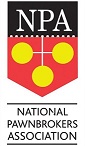 -Confidential Service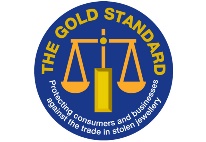 -No Obligation Quote-Minimal Paperwork                                             -No Appointment Need (Click on our stores for addresses and phone numbers)What is a Pawnbroking Loan?A Pawnbroking Loan is a short-term loan (7 month contract) secured against items of gold, silver, diamond jewellery, quality watches.The amount of the loan is dependent on the item(s) provided as securitySimply take an item of value in to your local Mallard branch, our trained staff will value your item and agree a loan amount with you that you feel comfortable about repaying.We give you the cash and keep your items safe and secure until you come back to repay your loan.During the term of the loan you can make payments of any amount and at any time to suit you. By making these payments you will reduce the cost of your loan.When you make your final payment to repay the loan you will receive your item(s) back.We now take debit card payments.We also take part payments on loans. These can be weekly, monthly or at any time to suit you, so spreading the cost makes it easier to redeem your items.You need to be over 18You will require two forms of identification to prove who you are and where you live. These can be a driving license, passport and a bank letter or council tax bill. Please contact your local store for full details.What happens if the loan is not repaid?In the event of you being unable to repay your loan, your item(s) will be sold in order to repay the amount outstanding. If the proceeds of the sale are greater than the amount due under the loan, including the costs incurred for selling the items, these monies will be repaid to youIf you do have a complaint, please fill in the attached form and email, phone or visit in store and we will be happy to help   Mallard complaint form            Other useful links include:   www.thenpa.com       www. Financial-ombudsman.org.ukMallards is a trading name of Cranbrook Jewellers Ltd and is authorised and regulated by the Financial Conduct Authority for consumer credit activities.  Full Permissions Number 739993 